A Villé, dimanche 19 septembre, de 14h à 17h.Sur les traces de René KUDER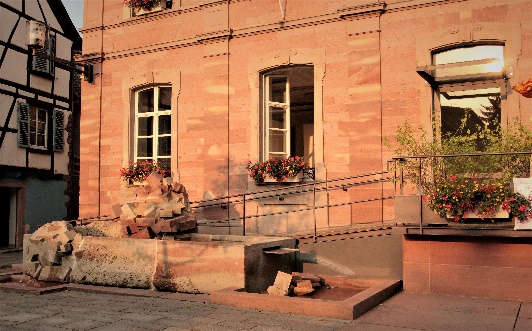  Mairie (salle d’exposition) École primaire René Kuder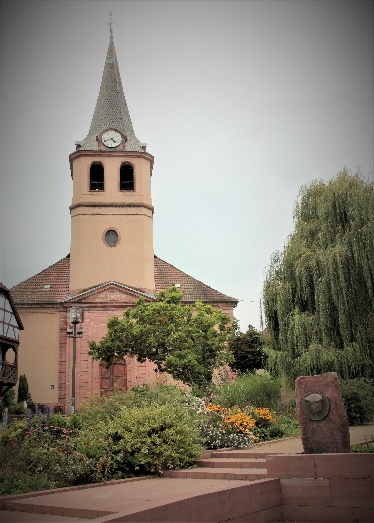 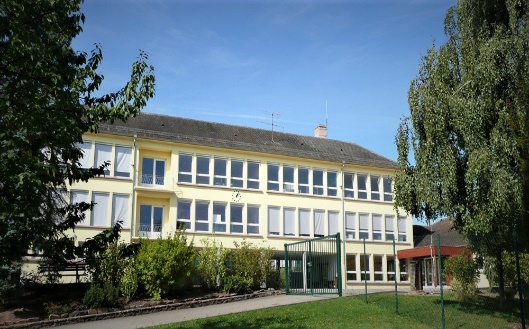  Église Notre Dame